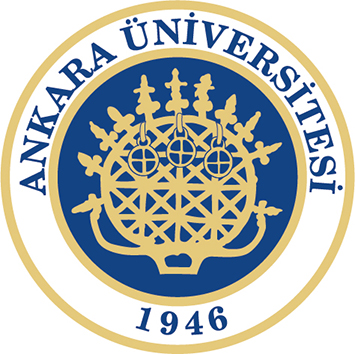 DERS BİLGİLENDİRME FORMUCOURSE INFORMATION FORM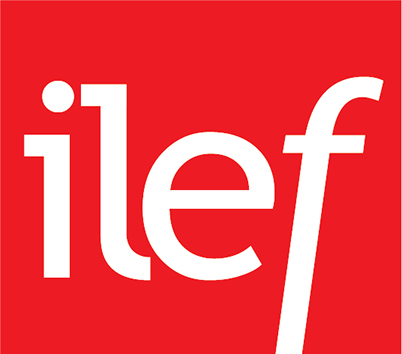 DERSİN KODU VE ADICOURSE CODE AND TITLEİLE132 Siyaset BilimiİLE132 PoliticsDERSİN TÜRÜ (ZORUNLU/SEÇMELİ)TYPE (COMPULSORY/ELECTIVE)ZorunluMustDERSİN YILI VE DÖNEMİYEAR AND SEMESTER2019-2020 Bahar Dönemi2019-2020 Spring SemesterDERSİN ÖĞRETİM ELEMANIINSTRUCTORProf. Dr. Gökhan AtılganProf. Dr. Gökhan AtılganDERSİN İÇERİĞİCOURSE CONTENTBirinci sınıfın bu zorunlu dersi öğrencileri siyasetin temel kavramlarıyla tanıştırmayı, siyasal ideolojiler hakkında kuramsal, tarihsel ve güncel bilgilerle donatmayı amaçlamaktadır. Siyaset, toplumsal sınıflar, iktidar, egemenlik, devlet, hegemonya, sivil toplum, kamusal alan, vatandaşlık, demokrasi, laiklik, kültür, kimlik, siyasete katılma, siyasal partiler ve baskı grupları derste ele alınacak başlıca kavramlardır. Ders kapsamında öğrenilip tartışılacak siyasal ideolojiler ise şunlardır: Liberalizm, muhafazakârlık, Marksizm, anarşizm, sosyal demokrasi, feminizm, milliyetçilik, faşizm, İslamcılık ve Çevrecilik.This must course for first year students aims at introducing the basic concepts of politics and equipping students with theoretical, historical and current information on political ideologies.  The chief concepts to be addressed are politics, social class, power, sovereignty, state, hegemony, civil society, public sphere, citizenship, democracy, secularism, culture, identity, political participation, political parties and interest groups.  The political ideologies that will be discussed are liberalism, conservatism, Marxism, anarchism, social democracy, feminism, nationalism, fascism, Islamism and environmentalism.ÖNERİLEN VEYA ZORUNLU KAYNAKLAR VE DİĞER ÖĞRENİM KAYNAKLARI/ARAÇLARIRECOMMENDED OR REQUIRED READING AND OTHER LEARNING RESOURCES TOOLSSiyaset Bilimi: Kavramlar, İdeolojiler, Disiplinler Arası İlişkiler, 7. Baskı, Ed. Gökhan Atılgan ve Attila Aytekin, İstanbul: Yordam Kitap, 2019.Siyaset Bilimi: Kavramlar, İdeolojiler, Disiplinler Arası İlişkiler, 7. Baskı, Ed. Gökhan Atılgan ve Attila Aytekin, İstanbul: Yordam Kitap, 2019.DERSİN PLANLANMIŞ İŞLENİŞ ŞEKLİPLANNED LEARNING ACTIVITIES AND INSTRUCTION METHODSDers; anlatım, tartışma ve yorumlama esaslarına dayanmaktadır. Haftalık izlence şu şekildedir:1 Hafta		: Siyaset, Toplumsal Sınıflar
2. Hafta		: Devlet, iktidar
3. Hafta		: Egemenlik, Vatandaşlık
4. Hafta		:Hegemonya, Sivil Toplum
5. Hafta		: Vatandaşlık, Demokrasi
6. Hafta		: Kamusal Alan, Laiklik
7. Hafta		: Kimlik, Kültür
8. Hafta		: Siyasal Partiler, Baskı GruplarıAra Sınav9. Hafta		:Liberalizm, Muhafazakârlık
10. Hafta	: Milliyetçilik, Faşizm
11. Hafta	: Marksizm, Anarşizm
12. Hafta	: Sosyal Demokrasi, İslamcılık
13. Hafta	: Feminizm, ÇevrecilikFinalThe course is based on lectures, discussion and interpretation.  The course plan is as follows:Week 1: Politics, Social ClassWeek 2: State, PowerWeek 3: Sovereignty, CitizenshipWeek 4: Hegemony, Civil SocietyWeek 5: Citizenship, DemocracyWeek 6: Public Sphere, SecularismWeek 7: Identity, CultureWeek 8: Political Parties, Interest GroupsMidtermWeek 9: Liberalism, ConservatismWeek 10: Nationalism, FascismWeek 11: Marxism, AnarchismWeek 12: Social Democracy, IslamismWeek 13: Feminism, EnvironmentalismFinalDERS KAZANIMLARICOURSE LEARNING OUTCOMESSiyaset Bilimi dersini alan bir öğrenci1-Siyaset kavramının farklı anlamlarını tanımlar.
2-Siyasetin temel kavramlarını tarif eder.
3-Modern siyasetin kurumlarını tanımlar.
4-Siyasal parti sistemlerini tarif eder.
5- Farklı demokrasi tariflerini ayırt eder.
6- Siyasete katılmanın koşullarını, ortamını ve biçimlerini tanımlar.
7- Vatandaşlığın geçirdiği dönüşümü açıklar.
8- Çağdaş siyasal ideolojilerin ortaya çıkışının tarihsel ve toplumsal koşullarını açıklar.
9- Siyasal ideolojiler arasındaki tematik farklılık ve karşıtlıkları tanımlar.
10- Siyasal ideolojiler ile toplumsal sınıflar arasındaki ilişkileri açıklar.In Politics, a student1-Identifies the different meanings of the concept of politics.2-Defines the basic concepts of politics.3-Identifies the institutions of modern politics.4-Defines political party systems.5-Distinguishes between various definitions of democracy.6-Identifies the conditions, the medium and the forms of political participation.7-Explains the transformation in citizenship.8-Explains the historical and social conditions of the emergence of contemporary political ideologies.9-Identifies the thematic differences and contrasts between political ideologies.10-Explains the relation between political ideologies and social classes.VİZE DEĞERLENDİRME YÖNTEM VE ÖLÇÜTLERİASSESSMENT METHODS AND CRITERIA FOR MIDTERMVize iki kısımdan oluşmaktadır. Toplam puanın yüzde 30’u tartışma haftasının sonunda yapılacak yazılı sınavdan; yüzde 70’i de 25 soruluk testten alınacaktır.The midterm has two parts. The written exam at the end of the discussion week will be 30% and a 25-question test exam will the 70% of the total midterm grade.FİNAL DEĞERLENDİRME YÖNTEM VE ÖLÇÜTLERİASSESSMENT METHODS AND CRITERIA FOR FINALFinal iki kısımdan oluşmaktadır. Toplam puanın yüzde 30’u tartışma haftasının sonunda yapılacak yazılı sınavdan; yüzde 70’i de 25 soruluk testten alınacaktır.The final has two parts. The written exam at the end of the discussion week will be 30% and a 25-question test exam will the 70% of the total midterm grade.DERSİN DİLİLANGUAGE OF INSTRUCTIONTürkçeTurkish 